附件一：2019吉林省高等院校应用型教育微课教学比赛方案一、主办单位吉林省高等院校应用型教育微课教学比赛组委会。二、信息发布 “全国高校微课教学比赛”平台发布赛事信息，如比赛通知、公告、流程、评审规则、评选结果等。（http://weike.enetedu.com     http://gzwk.enetedu.com/jl）三、比赛与评审平台 “全国高校微课教学比赛”专方网为比赛平台，参赛教师报名、微课作品提交及评审均在该平台进行。作品具体技术规范和操作步骤参见网站首页的使用说明、帮助文档以及常见问题解答。四、参赛对象吉林省应用型普通高等院校教师，吉林省高职高专院校教师。五、参赛方式所有参赛教师均在 “全国高校微课教学比赛”（http://weike.enetedu.com  http://gzwk.enetedu.com/jl）平台报名。参赛教师均需加入吉林职教基地QQ工作群（182505792），关注微信公众号（weikeedu2015），以及时获悉组委会定期发送的赛事相关信息和赛事指导。(一)集体报名参赛组委会向所有开展校赛的单位提供竞赛平台，校方在比赛网站注册校级管理员账户，经组委会认证后，校级管理员账户投入使用。开放校级比赛平台的单位，参赛教师即被自动纳入集体报名参赛。1.院校管理员注册。2.参赛教师网站报名，参赛方式选择“学校选拔”，报名成功后提交参赛作品。3.院校管理员履行管理职责。（二）个人报名参赛没有条件开展校级微课教学比赛的单位，所属单位教师可以通过个人参赛通道直接向省赛组委会报名参赛，即在参赛方式栏选择“个人参赛”，报名成功后提交参赛作品，由省赛管理员直接管理。六、报名及作品提交（一）院校管理员身份注册及认证方法1.注册——登录网站（http://weike.enetedu.com/login.asp），选择“学校管理员登录”，点击“注册”按钮，如实填写学校相关资料，完成注册。2.认证——登录微课比赛网站，进入“管理中心”，点击左侧的“身份认证”，下载“学校管理员身份认证表”，填写盖章后将扫描件图片上传至“身份认证”处。3.管理——校级管理员账户经由比赛主办方核实认证后开放管理权限，即可对本校参赛作品进行相关管理。（二）参赛教师报名1.注册——往届参赛教师不用重新注册，新参赛教师必须注册。登录 “全国高校微课教学比赛”平台，输入“用户Email”等注册信息，点击“注册”按钮，进入“选手注册”界面，如实填写相关资料，完成注册。（http://weike.enetedu.com/login.asp  http://gzwk.enetedu.com/jl）2.登录——登录“全国高校微课教学比赛”平台“2019吉林省高等院校应用型教育微课教学比赛”入口（http://gzwk.enetedu.com/jl），选择“参赛选手登录”选项卡，输入用户名和密码，点击“登录”按钮登录个人中心。3.报名——选手点击“个人中心”左侧列表“我的作品”选项，点击“提交报名信息”按钮进入比赛报名界面，在“参赛项目”下拉列表项中选择“2019吉林省高等院校应用型教育微课教学比赛”，“参赛方式”集体报名选择“学校选拔”，个人报名参赛选择“个人参赛”，完善个人资料后按“提交报名信息”按钮完成报名。（三）提交作品参赛老师登录后点击“个人中心”左侧列表项中“我的作品”，按要求提交视频介绍、比赛视频、教学课件和教学设计。七、比赛阶段比赛分校赛和省赛两个阶段。1.校赛(初赛)阶段：2019年8月21日至2019年12月20日。参赛选手需根据学校要求在规定时间内将参赛作品上传至 “2019吉林省高等院校应用型教育微课教学比赛”网站（http://gzwk.enetedu.com/jl）并确认作品展示正常，各高校于2019年12月21日前完成校赛（校赛获奖作品注明“推荐”，没有获奖的作品注明“审核”）。如对校赛评审有新的要求，将另发通知。2.省赛（决赛）阶段：2019年12月21日以后，由省赛专家评审，并择期召开优秀作品观摩、点评及颁奖大会。八、奖项设置设置应用型本科院校微课专家评审委员会和高职高专院校微课专家评审委员会，两个评审委员会分别进行微课评选。设置奖项如下：1.个人作品奖：特等奖，一、二、三等奖，不设“优秀作品奖”。2.技术制作奖：为技术手段特别奖。3.微课优秀团队奖：面向微课程和网络课程建设团队，参评该奖项不影响个人作品奖的评选。需课程建设团队以WORD文件格式提交微课优秀团队奖申请表（发送至组委会信箱weikeedu2015@163.com），三人以上提交同一课程的个人参赛作品。4.优秀组织奖：面向各参赛单位（院校），根据赛事组织情况评选优秀组织奖。5.优秀专家评委奖：这是省赛组委会对专家的出色评审所设置的奖项。九、选题方向微课是指通过一个简短、完整的教学过程以音像功能表达某个教学内容的教学形式。教学比赛的目的是为教学创新、教学改革、教学质量提升服务，为促进地方发展服务。参赛教师应根据“2019吉林省高等院校应用型教育微课教学比赛”（附件二）的相关要求选取某门课程的微课表达内容。具体设置两个选题方向：（一）全学科、全专业口径的选题方向已列入教学计划的课程均在微课创作的选择范围内。要确立改变微课碎片化状态的意识，制订微课程开发计划，由单一的微课制作向微课程的体系建设积累迈进。（二）思政课专项的选题方向本届赛事专门设置思政课专项，凡涉及思政课及将思政融入基础课、专业课的微课作品均纳入该专项。组委会成立思政课专家组，对该专项作品进行独立评审，计划用三年时间将思政课的现代化教学程度和水平推向新的台阶。欢迎并鼓励思政课和思政课延展内容的作品参赛。十、比赛要求鼓励使用各种音像表达方式（如全情节性结构音像方式，如二维、三维动画，经济生活及企业一线实拍视频，Web页面及PPT等），进行简明易懂、短小精悍、特色鲜明的微课作品创作。每位参赛教师提交参赛作品数量限为1件。（一）必须提交的参赛要件参赛教师必须在2019年12月20日前提交比赛视频、视频介绍、教学课件和教学设计（登录后见网站个人中心“我的作品”栏目），参赛要件不完整取消参赛资格。1.提交视频介绍简单介绍微课的主要内容和应用情况。参赛作品所属微课程或网络课程在实际教学中的使用情况已列入微课评审标准，请参赛教师在视频介绍中特别注明，并给出可查的课程网址。2.上传比赛视频图像清晰稳定、构图合理、声音清楚，能较全面真实反映教学情境。视频片头应显示课程名称、微课标题、作者和单位，主要教学环节有字幕提示。视频格式及上传要求详见网站“比赛指南”栏目（http://weike.enetedu.com）。微课作品时长在5至10分钟为宜（不超过15分钟）。3.上传教学课件演示文稿限定为PPT格式。要求围绕教学目标，反映主要教学内容，与教学视频合理搭配，单独提交。4.上传教学设计教学设计应反映教师教学思想、课程设计思路和教学特色，包括教学背景、教学目标、教学方法和教学总结等方面内容，并注明微课内容所属大类、专业、课程名称、知识点（技能点）名称及适用对象等信息。文件格式为WORD。（二）自愿提交的辅助教学资料参赛教师也可以提交与微课配套使用的辅助教学资料，如视频、动画、图片、练习测试、教学评价等，可以单独文件夹形式上传，格式符合网站上传要求。十一、其他事宜1.赛事组织单位不向参赛教师或学校收取任何费用。2.2014至2018年四届的参赛作品不能重复参赛。3.参赛者提交作品时，需在线签署有关协议。所有参赛作品向社会免费开放，主办方授权相关单位享有专属出版权，出版后，原创者有署名权及获得报酬权。4.参赛作品需为本人原创。抄袭他人作品、侵害他人著作权或有任何不良信息内容的一律取消参赛资格，所造成一切不良后果均由参赛者本人承担。5.比赛全过程公开透明。参赛作品通过审核后，可以在 “全国高校微课教学比赛”平台（http://weike.enetedu.com）查找、观看、投票和评价作品。查看参赛作品：点击主页右侧中部“高级检索”链接或直接输入网址（http://weike.enetedu.com/so_all.asp），进入“作品展示”专区，在综合检索 “赛期选择”选项中选择“2019吉林省高等院校应用型教育微课教学比赛”，输入“作品名称”或“作者姓名”，点击“提交检索”按钮，即可观看对应的参赛作品，并投票。十二、赛事咨询及联系方式1．联系方式：李老师 0431-85182766、15203021826，吉林职教基地，吉林省长春市硅谷大街429号2．组委会邮箱：weikeedu2015@163.com  3．QQ工作群：1825057924．微信公众号：weikeedu2015，关注微信公众号获取更多大赛信息及相关资讯。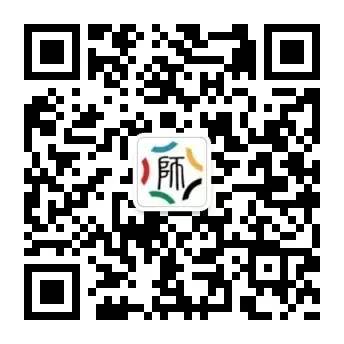 